Supporting InformationMeLAD: an integrated resource for metalloenzyme-ligand associationsGen Li1,†, Yu Su2,†, Yu-Hang Yan1, Jia-Yi Peng2, Qing-Qing Dai1, Xiang-Li Ning1, Cheng-Long Zhu1, Chen Fu1, Michael A. McDonough3, Christopher J. Schofield3,  Cheng Huang2,*, and Guo-Bo Li1,*1 Key Laboratory of Drug Targeting and Drug Delivery System of Ministry of Education, West China School of Pharmacy, Sichuan University, Chengdu 610041, Sichuan, China2 College of Cybersecurity, Sichuan University, Chengdu 610065, Sichuan, China3Department of Chemistry, University of Oxford, 12 Mansfield Road, Oxford, OX1 3TA, United Kingdom† G. Li and Y. Su are co-first authors.*To whom correspondence should be addressed: liguobo@scu.edu.cn (G.-B. Li) or codesec@scu.edu.cn (C. Huang).Additional Figures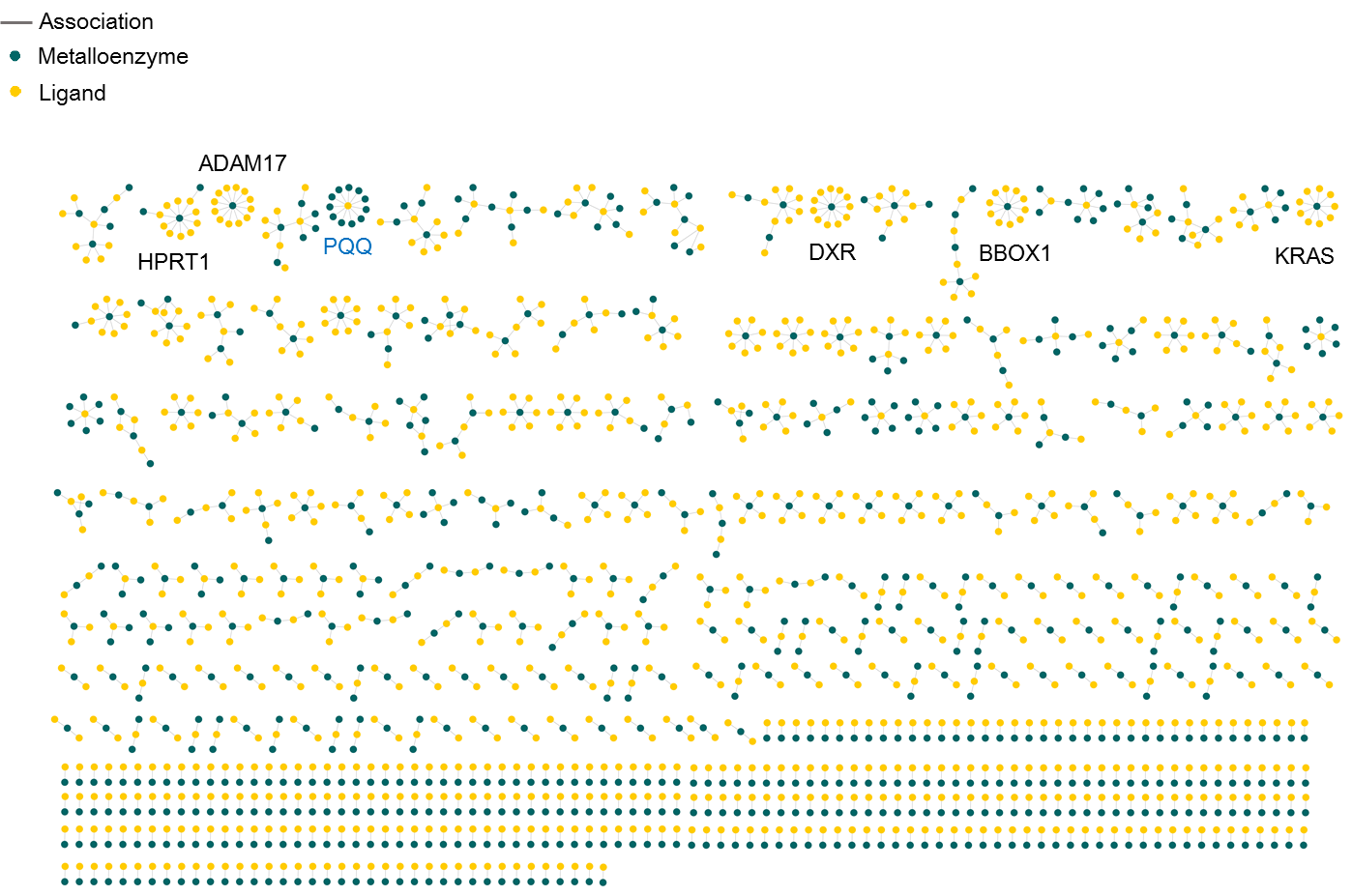 Figure S1. Complementary metalloenzyme-ligand associations to Figure 1.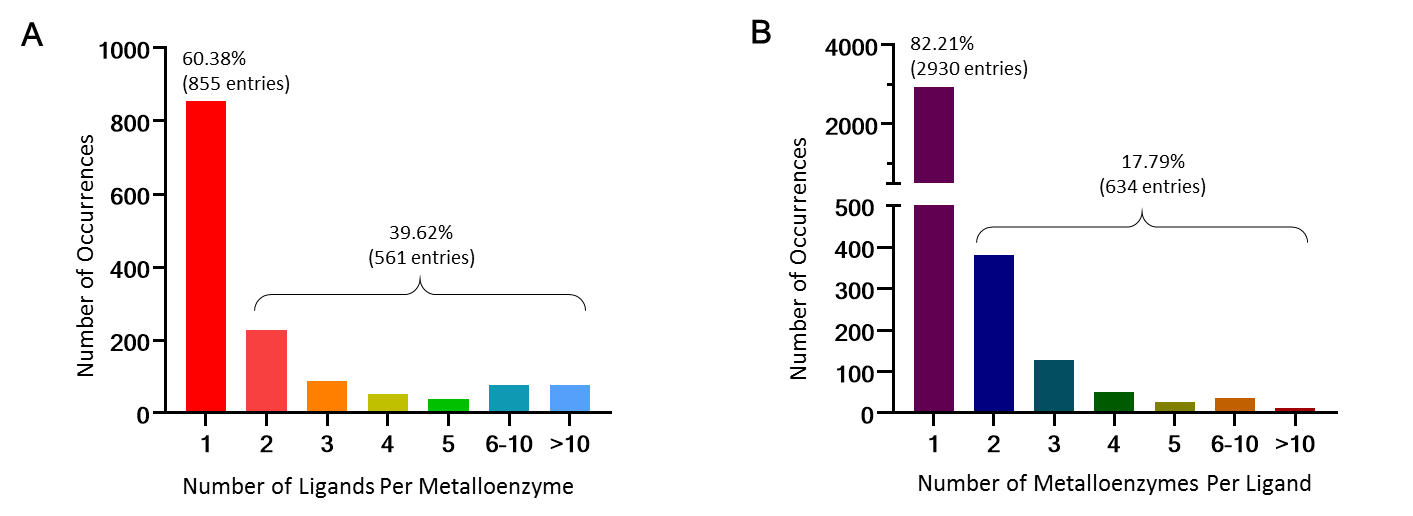 Figure S2. Database statistics. (A) Each bar represents the number of metalloenzymes for which there have a certain number of binding ligands in MeLAD. (B) Each bar shows the number of ligands for which there have a certain number of associated metalloenzymes in the database.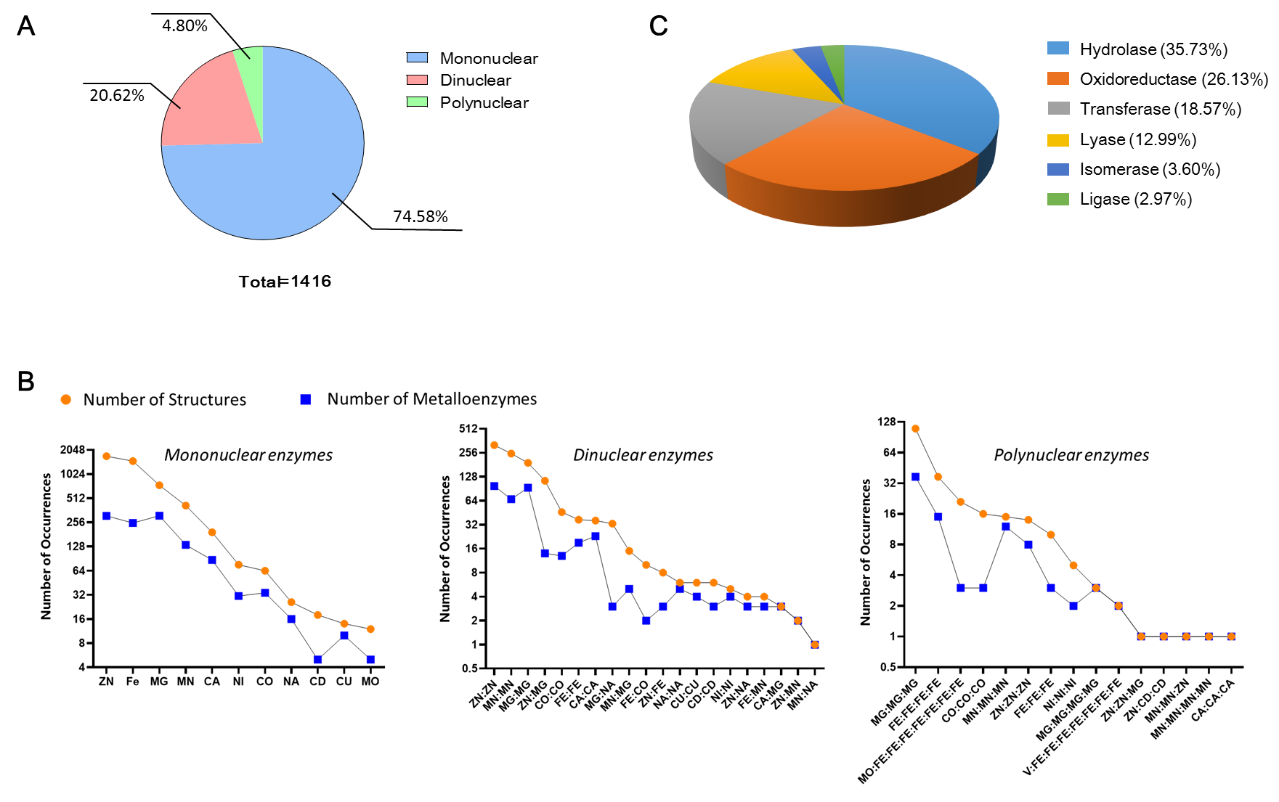 Figure S3. Statistic data for metalloenzymes. (A) Distribution of metalloenzymes according to mono-, bi-, and poly-nuclear classification. (B) Number of metalloenzyme or structure entries corresponding to active site metal ions. (C) Distribution of metalloenzymes according to the EC classes, i.e. hydrolase, oxidoreductase, transferase, lyase, isomerase, and ligase.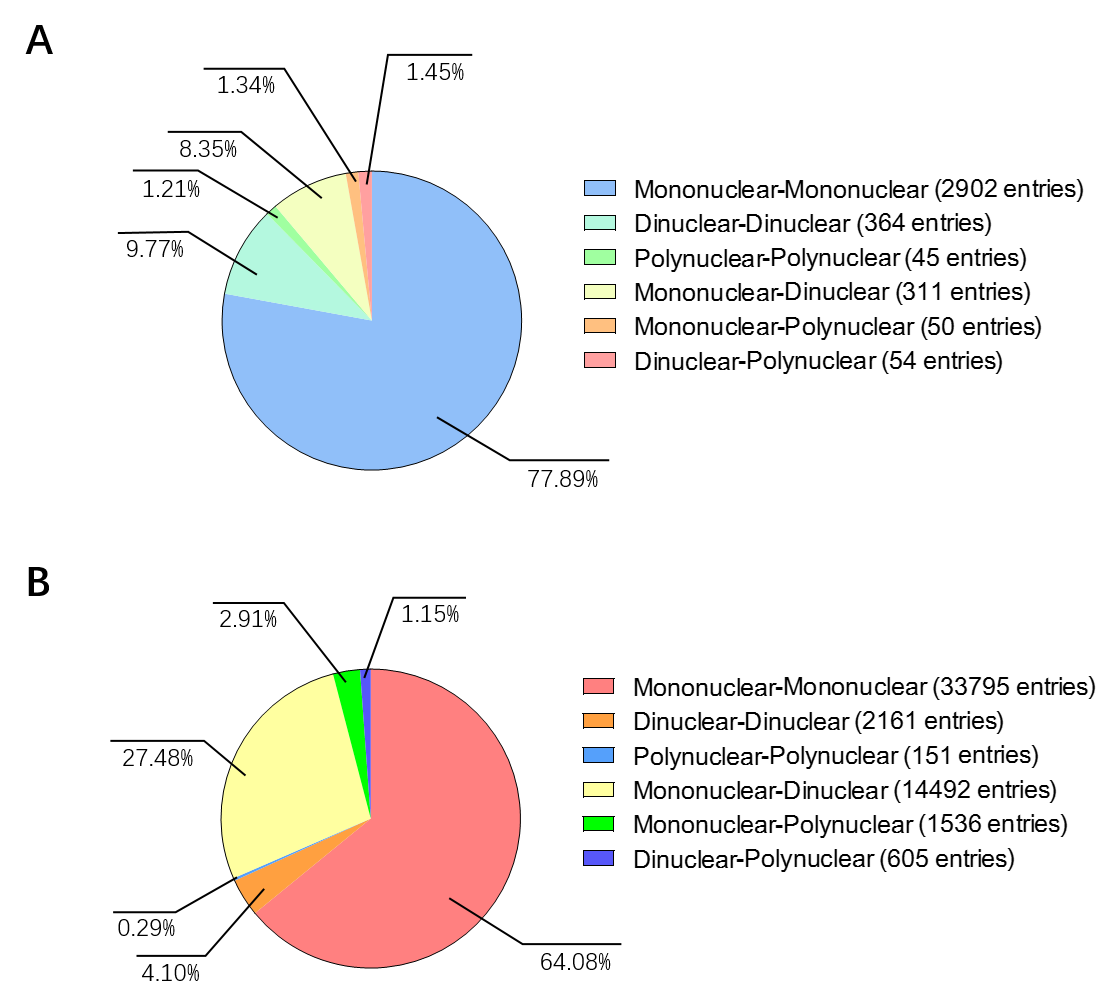 Figure S4. Statistic data for MeSIM and LigSIM results. (A) Distribution of structurally metalloenzyme related associations between/cross mono-, bi-, and poly-nuclear enzymes. (B) Distribution of ligand similarity related associations for mono-, bi-, and poly-nuclear enzymes.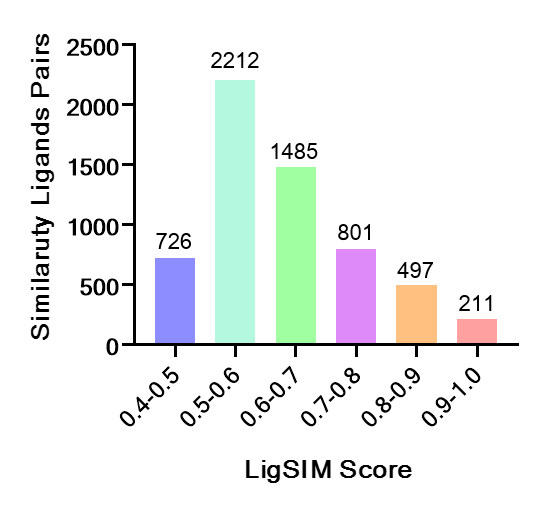 Figure S5. Distribution of similar ligand pairs to LigSIM scores. 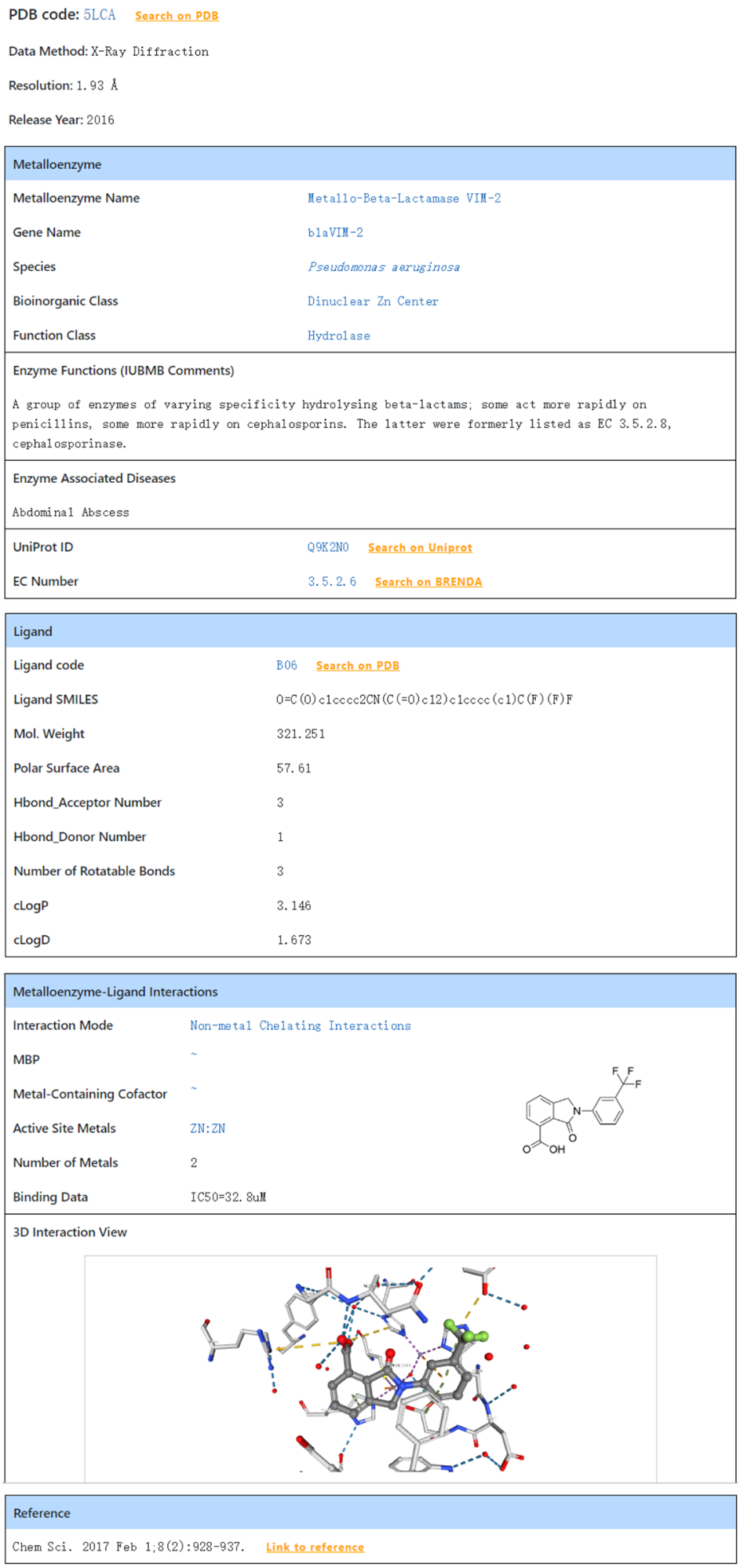 Figure S6. The detailed information page for an example.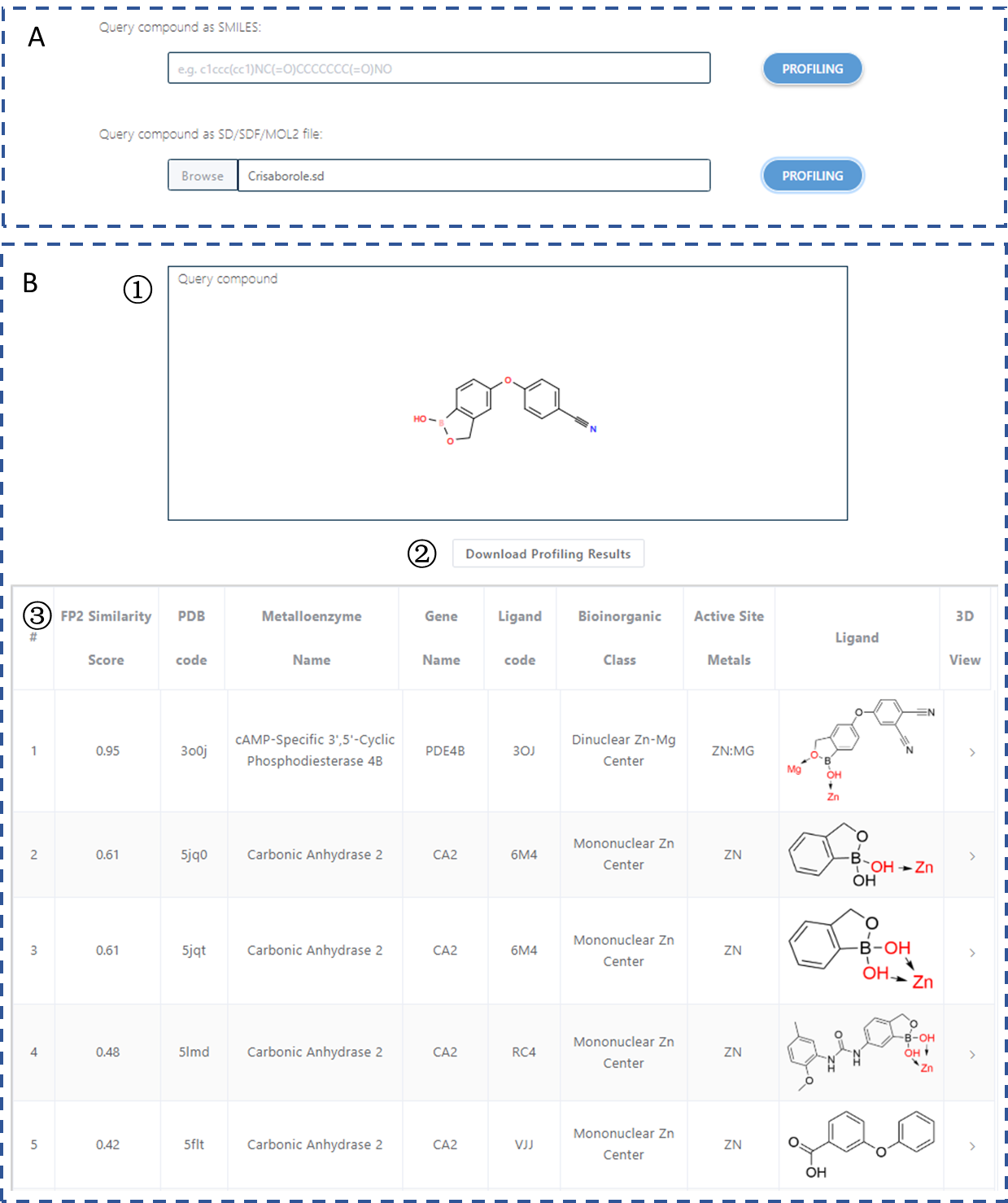 Figure S7. An example of metalloenzyme profiling for Crisaborole (Li, et al., 2018; Paton, 2017). (A) User interface. Users can query a molecule using canonical SMILES strings or sd/sdf/mol2 files. Once a molecule is uploaded, clicking ‘PROFILING’ tab will yield metalloenzyme profiling results. (B) The profiling results. ① The chemical structure of the query compound. ② The link to download the profiling results. ③ The information of resulted metalloenzymes ranked by FP2 fingerprint similarity; user can directly compare chemical similarity, MBP chemotypes, coordination modes, and binding modes.Additional TablesTable S1. The metal-involving cofactor identifiers in PDB database.Table S2. Statistic data for MBP chemotypes.ReferenceLi, H., Zuo, J. and Tang, W. (2018) Phosphodiesterase-4 Inhibitors for the Treatment of Inflammatory Diseases, Front. Pharmacol., 9, 1048.Paton, D.M. (2017) Crisaborole: Phosphodiesterase inhibitor for treatment of atopic dermatitis, Drug. Today, 53, 239-245.Metal ionRecords in the given PDB fileLigand codes in PDB databaseMagnesium (Mg)MGMD9, BCL, CLA, BCB, CHL, CL0, PMR, HEG, CL7, 68G, AOH, GB0, GBFVanadium (V)VVN4, VVO, 8P8, D6NManganese (Mn)MN, MN3MNH, MH2, 76R,OEX, OEC, MNR, HNNIron (Fe)FE, FE2SF4, FCO, FEO, ICS, NFU, FNE, FSO, CFO, FSX, FEA, NTE, FE9, OFO, HC1, VER, YOM, OFE, NWN, 402, 6CQ, 4HE, CCH, DDH, HC0, CN1, CNB, CNF, YOK, YOL, HCN, BTF, WPC, 0KA, ISW, FS5, ICE, ICG, ICH, 4WV, 4WW, 4WX, 82N, 6CO, FFE, 9SQ, HEM, FES, HEC, F3S, HEA, FCO, FEO, SRM, HDD, HAS, CLF, DHE, NFV, SF3, CFM, HEB, F4S, HDE, WCC, XCC, FDE, 9S8, CFN, FEC, NFS, MH0, 1CL, HEV, FSF, FMI, HKL, S3F, SFS, 6ML, FEL, CLP, NFE, NFC, NFO, FDD, 6HE, 7HE, VEA, 8JU, CUV, HE6, HIF, HDM, HCO, HFM, 2FH, 1FH, FS2, NFR, CLN, POR, HME, CZL, UFE,  OBV, N7H, 522, 6WF, HP5, Q46, 8P8, 83L, WUP, WXP, WYP, WVP, 89R, FS0, BF8, BJ8, D6N, ER2Cobalt (Co)CO, 3COJ1R, J1S, SIR, B12, COH, BVQ, CNC, CBY, COB, COY, DEU, I2A, B1Z, OBL, PC3, B1M, B13, HCB, 9QQNickel (Ni)NI, 3NINFU, FNE, NWN, PNI, 82N, F43, NFV, HNI, WCC, XCC, NFS, NFE, NFC, NFO, CUV, NFR, M43, BF8Copper (Cu)CU, CU1, CUACUZ, MP1, CUL, C2O, C1O, CUM, CUN, CUB, C2C, PCUZinc (Zn)ZNDTZ, HE5, 2GO, ZND, HES, BAZ, BOZ, DOZ, DAZ, 7BU, 9D7, ZNH, ZEMMolybdenum (Mo)MO, 6MO, 4MOMOS, ICS, 2MO, MOM, SMO, MOW, RMO, ICE, ICG, ICH, CFM, CFN, CUM, 4SMTungsten (W)W6WOMBP IDMBP Chemical StructureNumber of Metalloenzymes  / StructuresMBP IDMBP Chemical StructureNumber of Metalloenzymes  / Structures1-1-143/711-2-1071/11-1-23/31-2-1081/21-1-31/11-3-145/1081-1-41/11-3-21/11-1-53/41-3-31/31-1-67/131-3-42/41-1-72/31-3-51/11-1-85/91-3-62/21-1-93/31-3-72/51-1-103/31-3-81/11-1-113/51-3-91/11-1-124/211-3-101/11-1-1312/181-3-111/21-1-142/71-3-122/21-1-152/41-3-131/11-1-161/21-3-141/41-1-176/81-3-151/11-1-181/21-3-162/31-1-1933/421-3-171/11-1-201/11-3-181/31-1-213/41-3-191/11-1-227/81-4-11/11-1-237/121-4-21/11-1-247/91-4-31/11-1-253/41-4-41/11-1-2633/711-4-51/11-1-271/11-5-11/21-1-284/41-6-13/41-1-293/52-1-112/161-1-301/32-1-21/11-1-311/12-1-322/381-1-324/82-1-412/281-1-336/92-1-514/271-1-3418/242-1-658/1271-1-353/32-1-76/161-1-36137/2282-1-85/71-1-3735/652-1-9101/3151-1-3821/422-1-101/11-1-3910/202-1-117/191-1-406/212-1-126/61-1-411/22-1-131/11-1-428/92-1-141/21-1-431/12-1-154/41-1-446/92-1-161/11-1-452/22-1-172/41-1-461/12-1-183/61-1-476/372-1-192/51-1-481/12-1-202/21-1-491/12-1-213/81-1-501/12-1-226/121-1-511/22-1-232/21-1-521/12-1-241/11-1-531/22-1-251/11-1-541/12-1-261/11-1-551/12-1-27136/3171-1-562/92-1-282/21-1-571/12-1-294/41-1-581/12-1-3021/241-1-594/42-1-3113/161-1-601/12-1-3216/861-1-611/22-1-331/21-1-621/12-1-346/81-1-631/12-1-351/21-1-641/22-1-361/11-1-654/52-1-371/31-1-662/22-1-382/21-1-675/62-1-393/111-1-682/42-1-402/21-1-692/22-1-416/131-1-701/22-1-422/21-1-711/22-1-433/41-1-721/12-1-441/21-1-731/12-1-451/21-1-7411/192-1-461/41-1-754/92-1-471/51-1-763/52-1-487/141-1-778/162-1-4911/201-1-781/12-1-502/21-1-792/72-1-511/11-1-801/12-1-521/11-1-811/12-1-531/11-1-822/32-1-541/21-1-832/22-1-551/11-1-841/12-1-561/11-1-851/12-1-571/11-1-862/22-1-581/11-1-879/152-1-595/101-1-881/52-1-604/61-1-891/42-1-6121/911-1-901/12-1-622/41-1-912/22-1-6310/281-1-921/12-1-643/41-1-931/12-1-652/41-1-941/12-1-661/11-1-951/32-1-671/11-1-961/12-1-681/21-1-971/12-1-691/11-1-981/12-1-701/11-1-992/52-1-712/31-1-1001/12-1-7210/221-1-1013/42-1-731/21-1-1022/32-1-741/11-1-1031/12-1-751/11-1-1042/22-1-761/11-1-1052/22-1-771/11-1-1061/12-1-782/31-1-1075/112-1-792/21-1-1081/12-1-802/41-1-1092/22-1-811/21-1-1101/12-1-822/21-1-1111/12-1-832/21-1-1121/12-1-844/81-1-1131/12-1-852/231-1-1141/22-1-862/21-1-1153/32-1-872/31-1-1161/12-1-883/51-1-1171/12-1-891/11-1-1181/12-1-901/11-1-1192/42-1-911/11-1-1201/12-1-921/11-1-1211/22-1-931/11-1-1221/22-1-942/51-1-1231/12-1-951/11-1-1241/22-1-961/11-1-1252/42-1-971/11-1-1261/12-1-981/11-1-1275/72-1-992/91-1-1281/22-1-1002/21-1-1291/22-1-1011/11-2-19/152-1-1023/31-2-21/12-1-1033/41-2-31/12-1-1041/31-2-41/22-1-1051/11-2-51/12-1-1061/11-2-61/12-1-1072/31-2-71/12-1-1081/21-2-82/22-2-15/141-2-92/22-2-26/71-2-102/32-2-31/11-2-111/12-2-41/11-2-121/12-2-51/11-2-135/92-2-61/11-2-141/12-2-76/201-2-152/32-2-82/21-2-1623/612-2-91/11-2-171/22-2-101/11-2-182/22-2-116/131-2-191/12-2-1211/141-2-201/12-2-131/11-2-211/12-2-141/21-2-221/12-2-153/81-2-231/12-2-161/11-2-241/62-2-171/11-2-251/12-2-181/11-2-2631/702-2-191/11-2-271/12-2-201/11-2-2823/322-2-211/21-2-291/52-2-222/141-2-304/42-2-231/31-2-311/12-2-241/11-2-321/42-2-251/11-2-331/12-2-261/11-2-341/12-2-2717/191-2-359/332-2-283/51-2-361/12-2-291/11-2-371/12-2-301/11-2-382/72-2-311/21-2-392/22-2-321/11-2-404/62-2-331/11-2-411/12-2-341/11-2-422/22-2-351/121-2-435/92-2-367/121-2-441/42-2-371/11-2-451/12-2-381/71-2-461/22-2-391/11-2-471/22-2-401/11-2-481/12-2-412/21-2-491/12-2-421/11-2-504/42-2-432/171-2-511/22-2-441/11-2-521/22-3-13/71-2-533/42-3-23/51-2-543/32-3-31/11-2-553/32-3-41/11-2-561/12-3-51/11-2-572/22-3-61/21-2-581/12-3-71/81-2-591/12-3-81/31-2-601/92-3-91/11-2-611/12-3-101/21-2-621/22-3-112/21-2-632/22-3-121/11-2-641/12-3-131/11-2-651/32-4-11/11-2-661/12-4-22/21-2-671/12-4-36/81-2-681/12-4-41/21-2-693/82-4-51/11-2-701/12-4-61/11-2-712/32-4-72/21-2-721/12-4-81/11-2-731/12-4-91/11-2-741/52-4-103/31-2-752/22-4-116/151-2-761/12-4-121/11-2-771/12-4-131/11-2-781/12-4-141/11-2-791/12-4-151/11-2-806/352-4-161/11-2-813/312-4-172/71-2-822/82-4-181/11-2-832/22-4-191/11-2-841/12-4-202/131-2-853/122-5-11/61-2-8616/402-6-11/11-2-874/62-7-11/11-2-8810/2852-8-11/11-2-891/22-8-22/41-2-901/12-8-32/21-2-911/23-1-115/351-2-921/23-1-22/31-2-931/23-1-31/11-2-941/43-1-41/81-2-954/93-1-51/11-2-961/33-1-61/11-2-972/93-1-714/181-2-981/113-1-85/51-2-991/13-2-11/11-2-1001/13-2-22/21-2-1011/23-2-32/21-2-1021/13-2-41/11-2-1031/13-2-51/11-2-1041/13-2-610/131-2-1051/13-2-71/11-2-1061/1